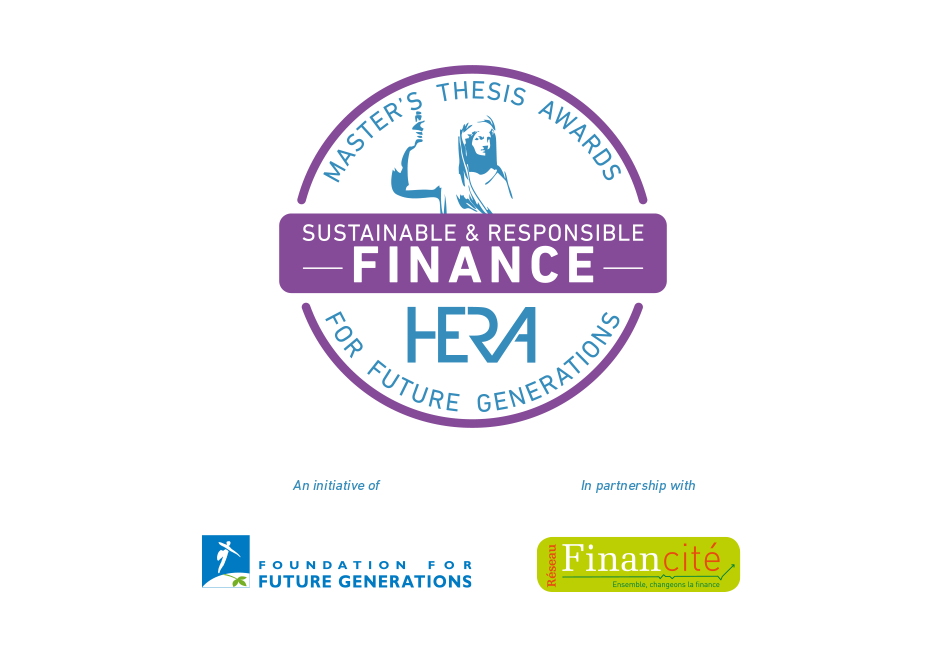 Dossier de candidature - Edition 2018Identification & coordonnées de contactCandidature
Au préalable, lire attentivement les critères d'éligibilité et de sélection détaillés dans le règlement (Article 3 et Annexe 1).
Le jury vise à distinguer les dossiers candidats qui répondent au mieux aux critères suivants :répondent au plus près et de manière soutenable à un enjeu majeur pour la société ;tiennent au mieux compte des principes du développement soutenable dans le traitement du sujet : approche transversale à 360° d’un sujet ;font preuve d'"innovation soutenable", en faisant avancer au plus loin les pratiques, la connaissance ou la réflexion en matière de développement soutenable.Je déclare avoir lu le règlement du Master’s Thesis Award for Future Generations –Sustainable & Responsible Finance 2018. Fait à      , le      À lire attentivementNous vous invitons à lire la présentation et le règlement du Prix, détaillant notamment les conditions d’éligibilité et les critères de sélection, avant de compléter votre candidature (téléchargeable sur www.fgf.be/hera). Pour déposer une candidature valide, vous devez renvoyer au secrétariat du Prix pour le 10.10.2017 au plus tard sous forme électronique (par email) : une copie de votre mémoire de fin d’études, au format .pdf ;ce dossier de candidature complété, au format .doc ou .pdf ;1 à 3 images représentatives si possible au format JPEG, PNG, TIFF ou PDF (minimum 200 pixels) et une photo d'identité. Veuillez indiquer quelle est l’image la plus emblématique. Ces images doivent être libres de droits d'auteur et seront utilisées pour présenter votre mémoire s'il est primé sur différents supports (site web, power point, publication papier, presse...) ;un curriculum vitae. Il est important de compléter avec attention ce dossier de candidature. En effet, la sélection se déroule en deux tours. Lors du 1er tour la sélection des finalistes se fera principalement sur base des dossiers de candidatures. Le 2d tour sélectionnera le lauréat parmi les finalistes et se fera sur base du dossier de candidature ainsi que du mémoire et fera l'objet d'une réunion de délibération du jury. Les finalistes réaliseront un poster de présentation de leur travail.La Fondation enverra au candidat un accusé de réception, par courrier électronique, dans les 3 jours ouvrables qui suivent la réception du dossier de candidature ((à l’exception du 15/07 au 25/08 inclus, période pour laquelle les accusés de réception seront envoyés fin août). La participation au Prix est définitive après confirmation de la réception du dossier par la Fondation. En cas de doute quant à la bonne réception de votre candidature, merci de contacter le secrétariat du Prix.Coordonnées de contactCivilité	  M. 	  MmePrénom	     Nom	     Email	     Téléphone de contact	     Rue et n°	     Code postal & localité	     Renseignements personnels complémentairesProfession actuelle / 	     statut actuelOrganisation / employeur (le cas échéant)	     Site web / blog personnel (le cas échéant)	      Mémoire de fin d’étudesTitre du mémoire de fin d’études	     Date de la défense	     Grade obtenu pour le mémoire	     Grade obtenu pour la	     dernière année de niveau MasterÉtablissement universitaire ou Haute école	     Unité de recherche	     Directeur(s) du mémoire de fin d’études	     Email du/des Promoteur(s) du mémoire          Site éventuel de l'unité	     Conformément à la loi du 8 décembre 1992 relative à la protection de la vie privée à l'égard des traitements de données à caractère personnel, vous avez le droit de consulter et modifier les données en question en prenant contact avec la Fondation. La Fondation s'abstient de transmettre vos données à tout tiers.En quelques mots, de quel mémoire de fin d’études s’agit-il ?½ page maximum (1 500 signes maximum, espaces compris)Exposez de manière concise, pour quelqu'un qui n'a pas lu votre mémoire, la problématique / le projet du mémoire de fin d’études. Expliquez également en quoi l’objet d’étude aborde des enjeux de société majeurs et en quoi l’approche suivie est innovante et a valeur d’exemple.Répondre ici    L’humain / People½ page maximum (1 500 signes maximum, espaces compris)Vous abordez ici tout ce qui touche à l’impact de votre objet sur le bien-être des gens, aux niveaux local et global. Montrez ce que vous estimez particulièrement remarquable et qui est « en avance » par rapport aux pratiques habituelles. Exemples de questionnements clés (non exhaustifs) : Accès aux produits et services financiers ; ISR (investissement socialement responsable), impact investment ; Interdiction de la spéculation sur certains produits de base (alimentation, terres agricoles, …) ; Fonds soutenables ; Incitations, subsides et dépenses publiques orientés vers les initiatives sociales et inclusives ; Taxe sur les transactions financières ; Régulation sociale du système financier. Répondre ici    L’environnement / Planet½ page maximum (1 500 signes maximum, espaces compris)Vous abordez ici tout ce qui touche à l’impact de votre objet d’étude sur l’environnement pris au sens large, aux niveaux local et global. Montrez ce que vous estimez particulièrement remarquable et qui est « en avance » par rapport aux pratiques habituelles.Exemples de questionnements clés (non exhaustifs) : ISR (investissement socialement responsable), impact investment (p.ex. low-carbon economy) ; Désinvestir le secteur des économies fossiles et d’autres secteurs nuisibles ; Fonds soutenables ; Obligations vertes ; Marchés verts (p.ex. certificats verts) ; Incitations, subsides et dépenses publiques orientés vers les initiatives favorisant les énergies renouvelables, la biodiversité, technologies propres, … ; Taxe sur les activités nuisibles à l’environnement ; Régulation environnementale du système financier. Répondre ici    La prospérité / Prosperity½ page maximum (1 500 signes maximum, espaces compris)Vous abordez ici tout ce qui touche à l’impact économique de votre objet d’étude pris au sens large. Par impact économique, il faut entendre ici tout ce qui permet d’augmenter/de maintenir durablement les ressources économiques (monétaires ou non monétaires) des personnes/organisations concernées par votre objet d’étude. Montrez ce que vous estimez particulièrement remarquable et qui est « en avance » par rapport aux pratiques habituelles. Exemples de questionnements clés (non exhaustifs) : Gestion des risques et des opportunités liés aux réalités environnementales et sociales (impacts sur les performances financiers des clients, profils de risque du portefeuille de prêts et de placements, …) ; Opportunités commerciales sociales ou environnementales ; Stabilité bancaire ; Diversité bancaire ; Reputation management, RSE des banques ; Crédit pour des projets responsables, micro-crédits ; Prévention du surendettement ; Crowdfunding ; Monnaies citoyennes (favoriser l’économie locale).  Répondre ici    La gouvernance participative / Participatory governance½ page maximum (1 500 signes maximum, espaces compris)Vous abordez ici tout ce qui touche à la manière de procéder pour la prise de décisions, à la participation de chacun. Montrez ce que vous estimez particulièrement remarquable et qui est « en avance » par rapport aux pratiques habituelles.Exemples de questionnements clés (non exhaustifs) : Transparence du système financier ; Contrôle démocratique de la finance ; Education financière ; Actionnariat engagé ; Crowdfunding ; Meilleure information concernant les risques et opportunités liés au développement soutenable dans les indices de benchmarking, les notations financières, les normes comptables, … ; Inclusion du prix des externalités environnementales et sociales, monétiser les risques ; Monitoring au niveau de la performance en matière de soutenabilité (KPI) Répondre ici    Suggestions de valorisation du mémoire de fin d’études, si votre mémoire de fin d’études est primé.½ page maximum (1 500 signes maximum, espaces compris)Vous avez des idées particulières pour valoriser votre mémoire, s’il est primé ? Vous souhaitez avancer vers la concrétisation de certains de vos résultats, ou les diffuser au sein du monde académique et/ou de la société civile ? Partagez vos suggestions, et peut-être pourrons-nous les intégrer et/ou personnaliser la valorisation de votre travail. (NB : la réponse à cette question est facultative. Elle doit nous aider à mieux cibler comment valoriser votre travail le cas échéant. Elle n’entre pas dans l’évaluation de votre candidature.) Répondre ici    